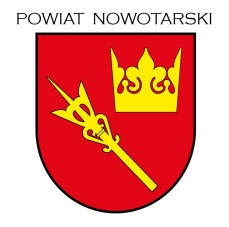 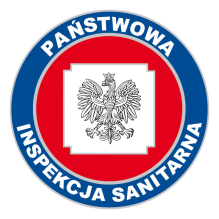 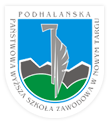 FORMULARZ ZGŁOSZENIOWYNA BEZPŁATNĄ KONFERENCJĘ-szkoleniept. „Mity i prawdy o narkotykach”Termin Konferencji: 6 grudnia 2018 r. godz. od 9.45 do 12.00Miejsce Konferencji: Podhalańska Państwowa Wyższa Szkoła Zawodowa w Nowym Targu  ul. Kokoszków 71- aulaProsimy o czytelne wypełnienie formularza zgłoszeniowegoI przesłanie go  na adres e-mail: e.lapsa@psse.malopolska.pl Organizatorzy konferencji : Powiatowa Stacja Sanitarno-Epidemiologiczna w Nowym Targu                                                 Podhalańska Państwowa Wyższa Szkoła Zawodowa w Nowym TarguDANE OSOBY BIORĄCEJ UDZIAŁ W SZKOLENIU (PROSIMY WYPEŁNIĆ CZYTELNIE DUŻYMI LITERAMI):Imię i nazwisko:……………………………………………………………………………..………………………………………………Miejsce pracy: ……………………………………………………………………………………………………………………………….Niniejszym oświadczam, że jestem: przedstawicielem dyrekcji szkoły lub przedstawicielem władz wojewódzkich lub samorządowych lub przedstawicielem kuratorium oświaty lub pracownikiem socjalnym lub pracownikiemsłużby zdrowia i zobowiązuję się do uczestnictwa w Konferencji, co potwierdzę własnoręcznym podpisem na liście uczestników konferencji.…………………………………………………………………….……………………..………….